附件交通指南河北司法警官职业学院石家庄校区操场（石家庄市桥西区工农路与城角街交叉口东100米路南，河北司法警官职业学院石家庄校区南门斜对面）。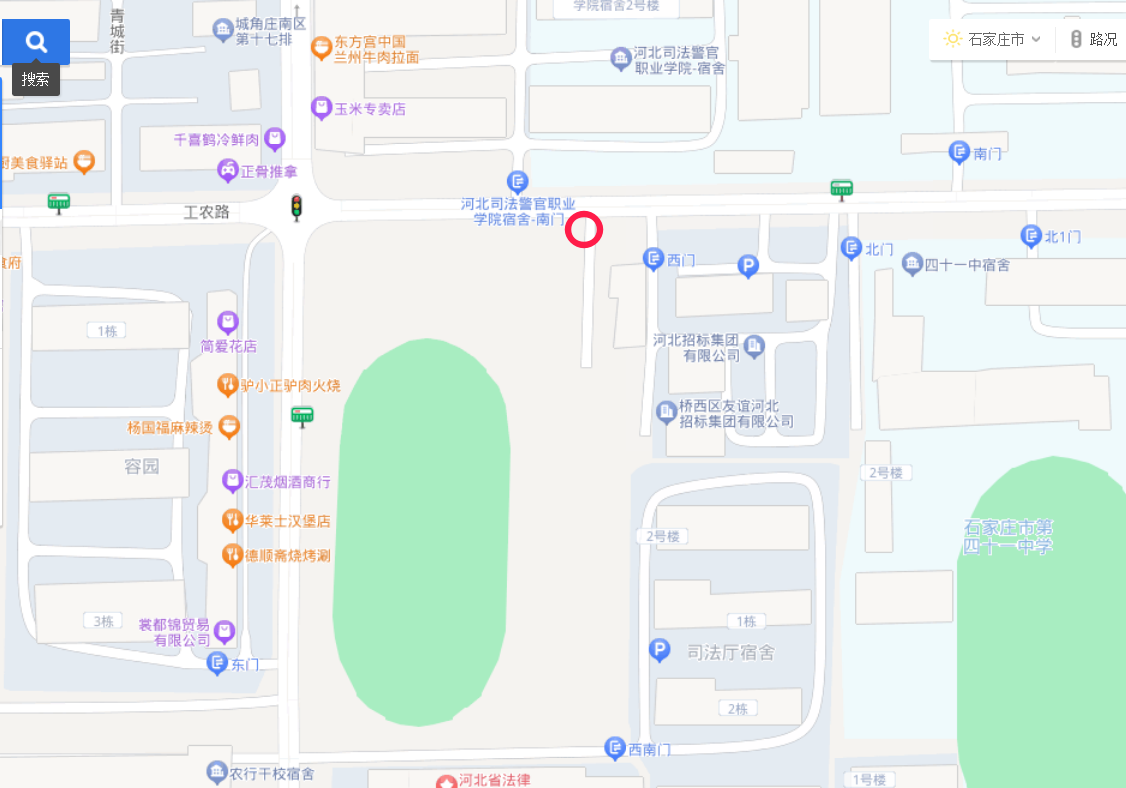 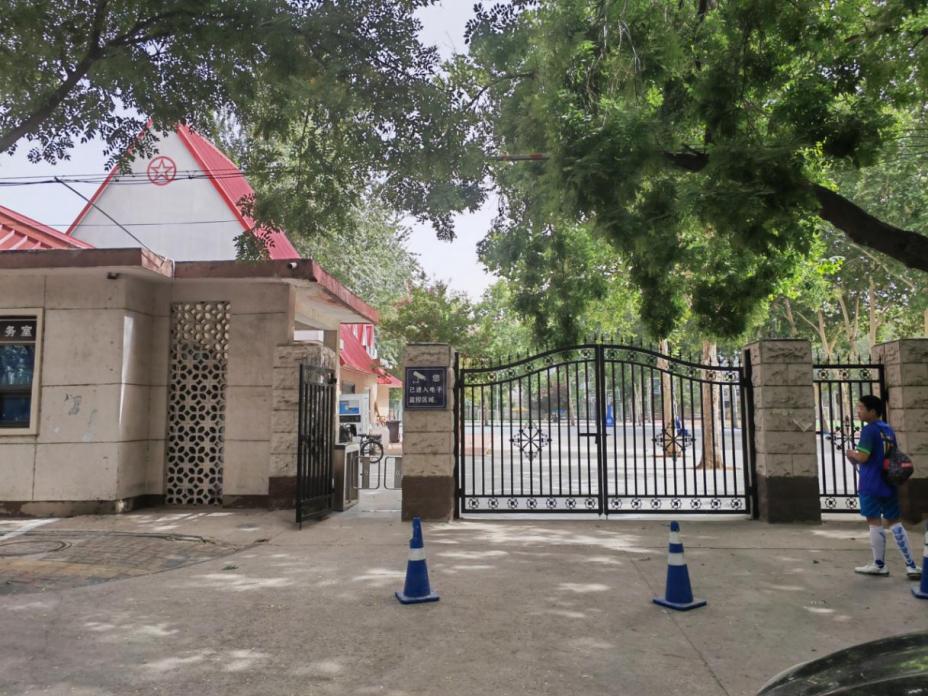 